ПРАВИЛАОБМЕНА ДЕЛОВЫМИ ПОДАРКАМИИ ЗНАКАМИ ДЕЛОВОГО ГОСТЕПРИИМСТВАВ МАДОУ Г. НИЖНЕВАРТОВСКА ДС №40 «ЗОЛОТАЯ РЫБКА»Общие положения1.1. Правила обмена  деловыми подарками и знаками делового гостеприимства МАДОУ г. Нижневартовска ДС №40 «Золотая рыбка» (далее - Правила) разработаны на основании Федерального закона от 25.12.2008г.№ 273-ФЗ «О противодействии коррупции», в соответствии с «Типовыми правилами обмена деловыми подарками и знаками делового гостеприимствав государственных учреждениях и государственных унитарныхпредприятиях Ханты-Мансийского автономного округа - Югры,а также хозяйственных обществах, фондах, автономныхнекоммерческих организациях, единственнымучредителем(участником) которых является Ханты-Мансийскийавтономный округ - Югра (далее - Правила)» утвержденные распоряжением  Правительства Ханты-Мансийского автономного округа–Югры от 14.11.2014г. №607-рп 1.2.Правила определяют общие требования к дарению и принятию деловых подарков, а также к обмену знаками делового гостеприимства для работников МАДОУ г. Нижневартовска ДС №40 «Золотая рыбка» (далее – ДОУ).Дарение деловых подарков и оказание знаков делового гостеприимства2.1. Деловые подарки, подлежащие дарению, и знаки делового гостеприимства должны: - соответствовать требованиям антикоррупционного законодательства Российской Федерации, автономного округа, настоящих Правил, локальных нормативных актов ДОУ; - быть вручены и оказаны только от имени ДОУ.2.2. Деловые подарки, подлежащие дарению, и знаки делового гостеприимства не должны: - создавать для получателя обязательства, связанные с его должностным положением или исполнением им служебных (должностных) обязанностей; - представлять собой скрытое вознаграждение за услугу, действие или бездействие, попустительство или покровительство, предоставление прав или принятие определенных решений либо попытку оказать влияние на получателя с иной незаконной или неэтичной целью; - быть в форме наличных, безналичных денежных средств, ценных бумаг, драгоценных металлов; - создавать репутационный риск для ДОУ или ее работников.2.3. Стоимость подарка, подлежащего дарению, не должна превышать трех тысяч рублей.3. Получение работниками ДОУ деловых подаркови принятие знаков делового гостеприимства3.1. Работники ДОУ могут получать деловые подарки, знаки делового гостеприимства только на официальных мероприятиях, если это не противоречит требованиям антикоррупционного законодательства Российской Федерации, автономного округа, настоящим Правилам, локальным нормативным актам ДОУ.3.2. При получении делового подарка или знаков делового гостеприимства работник ДОУ обязан принять меры по недопущению возможности возникновения конфликта интересов в соответствии с Положением о конфликте интересов, утвержденным локальным нормативным актом ДОУ.3.3. В случае возникновения конфликта интересов или возможности возникновения конфликта интересов при получении делового подарка или знаков делового гостеприимства работник ДОУ обязан в письменной форме уведомить об этом структурное подразделение или должностное лицо ДОУ, ответственное за противодействие коррупции, в соответствии с процедурой раскрытия конфликта интересов, утвержденной локальным нормативным актом ДОУ.3.4. Работникам ДОУзапрещается: - принимать предложения от организаций или третьих лиц о вручении деловых подарков и об оказании знаков делового гостеприимства, деловые подарки и знаки делового гостеприимства в ходе проведения деловых переговоров, при заключении договоров, а также в иных случаях, когда подобные действия могут повлиять или создать впечатление об их влиянии на принимаемые решения; - просить, требовать, вынуждать организации или третьих лиц дарить им либо их родственникам деловые подарки и/или оказывать в их пользу знаки делового гостеприимства; - принимать подарки в форме наличных, безналичных денежных средств, ценных бумаг, драгоценных металлов.3.5. Работник ДОУ, получивший деловой подарок, обязан уведомить об этом руководителю ДОУ (приложение №1).  Уведомление  о  получении  подарка  представляется  не позднее  3  рабочих  дней  со  дня  получения подарка. К уведомлению прилагаются документы (при их  наличии), подтверждающие  стоимость  подарка  (кассовый  чек, товарный чек, иной документ об оплате (приобретении) подарка). В случае если подарок получен во время служебной  командировки, уведомление   представляется   не   позднее  3  рабочих  дней  со  дня возвращения лица, получившего подарок, из служебной командировки.3.6. Уведомление составляется в 2 экземплярах,  один  из  которых возвращается   лицу,   представившему   уведомление,   с   отметкой  о регистрации (приложение №2), другой экземпляр направляется в комиссию, образованную  в   соответствии   сзаконодательством   о   бухгалтерском  учете  (далее  -  комиссия).3.7.Полученный подарок подлежит передаче на хранение материально ответственному лицу ДОУ по акту приема – передачи.3.8. В целях принятия к бухгалтерскому учету подарка в  порядке, установленном  законодательством Российской Федерации, определение его стоимости проводится на основе  рыночной  цены,  действующей  на  дату принятия  к  учету  подарка,  или  цены  на  аналогичную  материальную ценность в сопоставимых  условиях  с  привлечением  при  необходимости комиссии.Сведения  о  рыночной  цене подтверждаются  документально,  а  при  невозможности  документального подтверждения  -  экспертным  путем. 3.9. Подарок возвращается сдавшему его лицу по акту приема-передачи в случае, если его стоимость не превышает3 тысячи рублей.3.10. Уполномоченное  структурное   подразделение   обеспечивает включение  в  установленном  порядке  принятого к бухгалтерскому учету подарка, стоимость  которого  превышает  3  тысячи  рублей,  в  реестр имущества ДОУ.3.11. В случае нецелесообразности использования подарка руководителем ДОУ принимается решение о реализации подарка и проведении оценки его стоимости для реализации (выкупа), осуществляемой организациями посредством проведения торгов в порядке, предусмотренном законодательством Российской Федерации.3.12. Оценка стоимости подарка для реализации (выкупа), осуществляется субъектами оценочной деятельности в соответствии с законодательством Российской Федерации об оценочной деятельности.3.13. Средства, вырученные от реализации (выкупа) подарка, зачисляются в доход бюджета ДОУ в порядке, установленном бюджетным законодательством Российской Федерации.Приложение №1 к Правилам обмена деловыми подарками и знаками делового гостеприимства в МАДОУ г. Нижневартовска ДС №40 «Золотая рыбка»Уведомление о получении подарка                         от _________________________________										(ФИО,                         __________________________________занимаемая должность)       Уведомление о получении подарка от "__" ____________ 20__ г.    Извещаю о получении ___________________________________________________(дата получения)подарка (ов) на ___________________________________________________________  (наименование мероприятия,служебной командировки,место и дата проведения)Наименование подарка ____________________________________________________Характеристика подарка, описание  _________________________________________________________________________________________________________________________________________________________________________________________ Количество предметов ____________________________________________________Стоимость в рублях (заполняется  при  наличии  документов,   подтверждающих   стоимость подарка)____________________________________________________________________________________________________________Приложение: _________________________________________________  на  _____л.(наименование документа)Лицо, представившее уведомление     ________  ______________  "__"  _____20__ г.(подпись)   (расшифровка подписи)Лицо, принявшее уведомление     _________  ______________  "__"  ______20__ г.(подпись)   (расшифровка подписи)Регистрационный    номер    в    журнале    регистрации    уведомлений о получении подарков_________ от  "___" ____________ 20__ г.Приложение №2к Правилам обмена деловыми подарками и знаками делового гостеприимства в МАДОУ г. Нижневартовска ДС №40 «Золотая рыбка»ЖУРНАЛ регистрации уведомлений о полученииподарков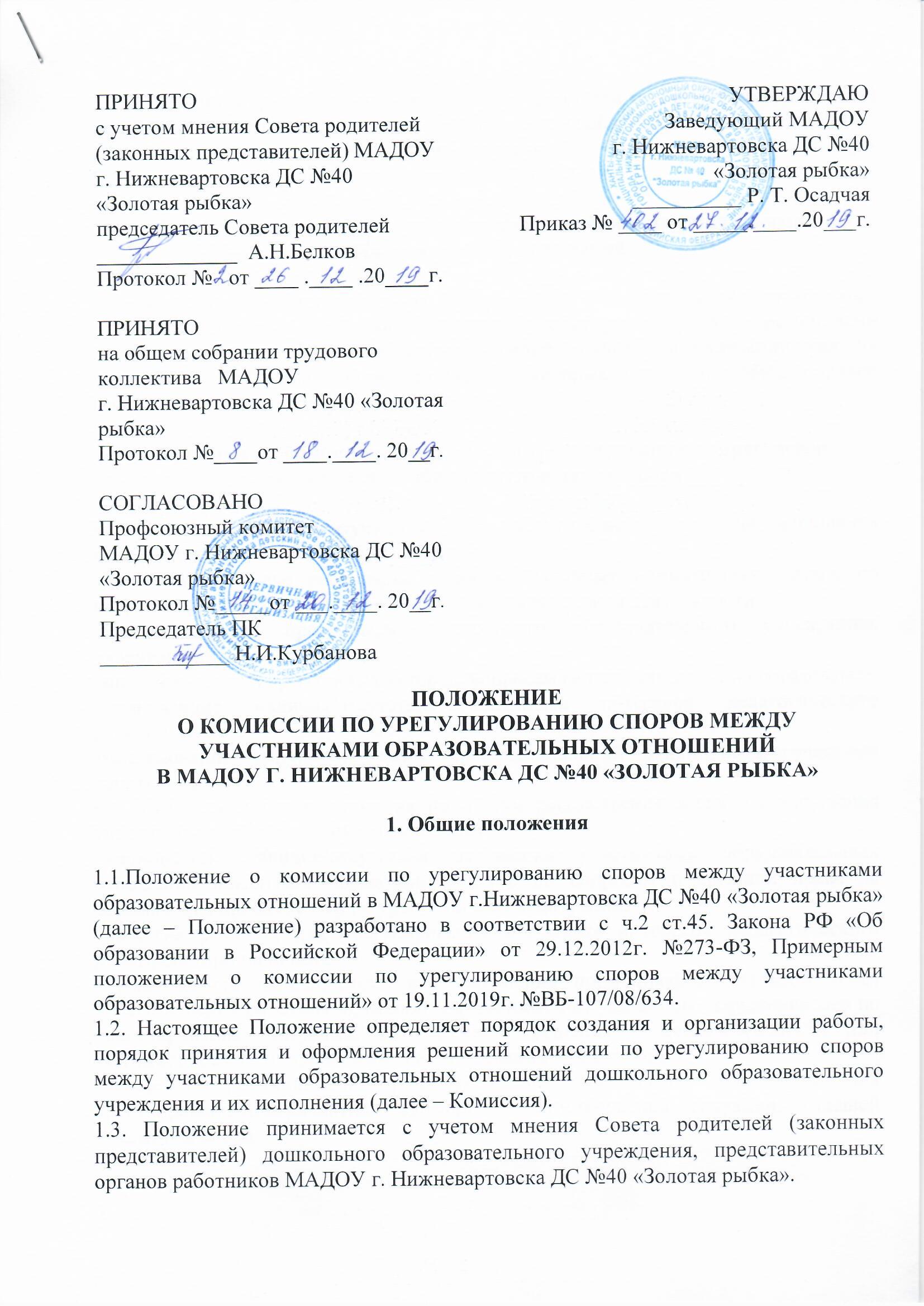 №п/пФ.И.О., замещаемая должностьДата и обстоятельства полученияХарактеристика подаркаКол-во предметовСтоимость подарка(в рублях)Дата регист-рации уведом-ленияМесто хранения12345678